РОССИЙСКАЯ ФЕДЕРАЦИЯРОСТОВСКАЯ ОБЛАСТЬМУНИЦИПАЛЬНОЕ БЮДЖЕТНОЕ ОБЩЕОБРАЗОВАТЕЛЬНОЕ УЧРЕЖДЕНИЕВЕРХНЕКОЛЬЦОВСКАЯ ОСНОВНАЯ ОБЩЕОБРАЗОВАТЕЛЬНАЯ ШКОЛА                           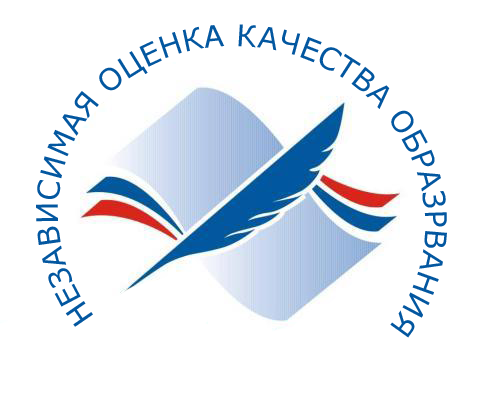 х.Верхнекольцов2017План мероприятий по улучшению показателей независимой оценки качества образовательной деятельности МБОУ «Верхнекольцовская  основная общеобразовательная школа»Принято на заседании  педагогического советаПротокол №1от «30» августа 2017г.«УТВЕРЖДАЮ»Директор школы__________ И.А.РомановскаяПриказ от «30» августа 2017г. №Название образовательной организацииМеры (мероприятия) по устранению недостатков Финансирование(тыс.руб.) Сроки исполненияПредполагаемый результат (количественный или качественный)Ответственные (ответственный сотрудник отдела образования, + ОУ, директор, зам.директора)Критерий № 1 «Открытость и доступность информации об организации, осуществляющей образовательную деятельность»Критерий № 1 «Открытость и доступность информации об организации, осуществляющей образовательную деятельность»Критерий № 1 «Открытость и доступность информации об организации, осуществляющей образовательную деятельность»Критерий № 1 «Открытость и доступность информации об организации, осуществляющей образовательную деятельность»Критерий № 1 «Открытость и доступность информации об организации, осуществляющей образовательную деятельность»Критерий № 1 «Открытость и доступность информации об организации, осуществляющей образовательную деятельность»МБОУ «Верхнекольцовская основная общеобразовательная школа»Направление ответственного по сопровождению сайта ОУ на КПКБез финансированияАпрель – май 2017 годаПриведение сайта ОУ требованиям действующего законодательства Отдел образования, администрация ОУПроведение методического семинара по организации открытости и доступности информации о деятельности ОУБез финансированияАпрель 2017 годаСоответствие информации о деятельности ОУ на официальном сайте в сети Интернет действующему законодательству.   Отдел образованияПриведение в соответствие Порядка рассмотрения обращений гражданБез финансированияАпрель 2017 года1. Порядок о ходе рассмотрения обращений граждан, поступивших в ОУ по телефону, электронной почте, с помощью электронных сервисов, доступных на официальном сайте ОУ.2. Наличие на сайте учреждения механизмов обратной связиАдминистрация ОУПроверка сайта ОУ Без финансирования1 раз в месяцНаличие актуальной и достоверной информации на сайте ОУ, ее  соответствие требованиям правил размещения на официальном сайте образовательной организации в информационно-телекоммуникационной сети «Интернет» (Постановление Правительства РФ от 10.07.2013 № 582)Отдел образования, администрация ОУПроведение родительского собранияБез финансированияЕжегодноИнформирование родительской общественности о ходе, процедуре проведения и результатах НОКО ОД учрежденияАдминистрация ОУКритерий № 2 «Комфортность условий, в которых осуществляется образовательная деятельность»Критерий № 2 «Комфортность условий, в которых осуществляется образовательная деятельность»Критерий № 2 «Комфортность условий, в которых осуществляется образовательная деятельность»Критерий № 2 «Комфортность условий, в которых осуществляется образовательная деятельность»Критерий № 2 «Комфортность условий, в которых осуществляется образовательная деятельность»Критерий № 2 «Комфортность условий, в которых осуществляется образовательная деятельность»МБОУ « Верхнекольцовская основная общеобразовательная школа»Организация работы по укреплению материально-технической базы ОУ27,0 тыс.рубДо 4 августа 2017 годаСоздание современных условий осуществления образовательного процессаОтдел образования, Администрация ОУРазработка и реализация индивидуальных образовательных траекторий для обучающихсяБез финансированияСентябрь 2017 годаСоздание условий для развития индивидуальных способностей и интересов обучающихся.Повышение уровня качества образовательных результатов.Администрация ОУОрганизация индивидуальной работы с одаренными учащимисяБез финансированияВ течение годаПовышение доли учащихся – участников конкурсов, олимпиад и спортивных мероприятийАдминистрация ОУОрганизация курсовой подготовки для педагогов, работающих с детьми с ОВЗ и инвалидамиБез финансированияВ соответствии с планом КОИРО100% повышение квалификации педагоговАдминистрация ОУАктивизация работы психолого-педагогического консилиума образовательного учрежденияБез финансированияВ течение годаСоздание благоприятных условий для детей с ОВЗ и инвалидовАдминистрация ОУОрганизация методического сопровождения  руководителей и педагогов ОУ по реализации адаптированных образовательных программ для детей с ОВЗ Без финансированияВ течение годаСоздание благоприятных условий для обучения и воспитания обучающихся с ОВЗАдминистрация ОУКритерий № 3 «Доброжелательность, вежливость, компетентность работников»Критерий № 3 «Доброжелательность, вежливость, компетентность работников»Критерий № 3 «Доброжелательность, вежливость, компетентность работников»Критерий № 3 «Доброжелательность, вежливость, компетентность работников»Критерий № 3 «Доброжелательность, вежливость, компетентность работников»Критерий № 3 «Доброжелательность, вежливость, компетентность работников»МБОУ «Верхнекольцовская основная общеобразовательная школа»Проведение психологических тренингов, семинаров, лекций для педагогов по культуре  общенияБез финансированияВ течение годаПовышение компетентности работников ОУОтдел образования, Администрация ОУОрганизация диалога педагогов и родителей по вопросам оценки учебных достижений учащихсяВ течение годаПовышение доли получателей образовательных услуг, положительно оценивающих доброжелательность и вежливость работников ОУ Администрация ОУКритерий № 4 «Удовлетворенность качеством образовательной деятельности организаций»Критерий № 4 «Удовлетворенность качеством образовательной деятельности организаций»Критерий № 4 «Удовлетворенность качеством образовательной деятельности организаций»Критерий № 4 «Удовлетворенность качеством образовательной деятельности организаций»Критерий № 4 «Удовлетворенность качеством образовательной деятельности организаций»Критерий № 4 «Удовлетворенность качеством образовательной деятельности организаций»МБОУ «Верхнекольцовская основная общеобразовательная школа»Реализация комплекса мероприятий по информированию участников образовательного процесса о совершенствовании материально-технического обеспечения учреждения, о спектре  предоставляемых образовательных услуги их качествеБез финансированияВ течение годаУвеличение доли получателей образовательных услуг, удовлетворенных материально-техническим обеспечением и качеством предоставляемых образовательных услугАдминистрация ОУСоставление перспективного плана по улучшению материально-технического обеспечения учрежденияВ соответствии со сметойМай 2017 годаРеализация перспективного планаОтдел образования,Администрация ОУ